УВАЖАЕМЫЕ РОДИТЕЛИ!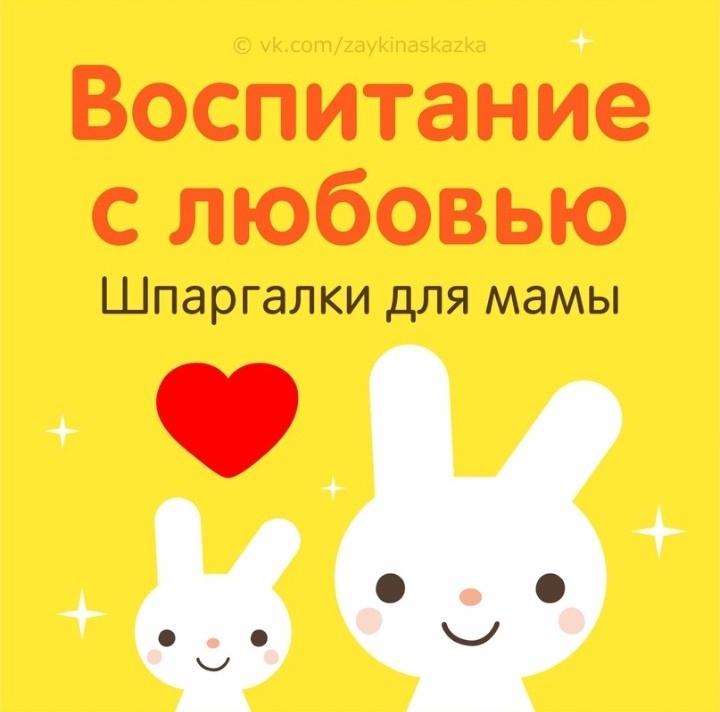  Поддерживайте друг друга, относитесь с пониманием к слабостям своих близким. Тепло родного дома и уверенность в близких - останется навсегда. Не забывайте говорить друг другу и особенно детям добрые слова поддержки.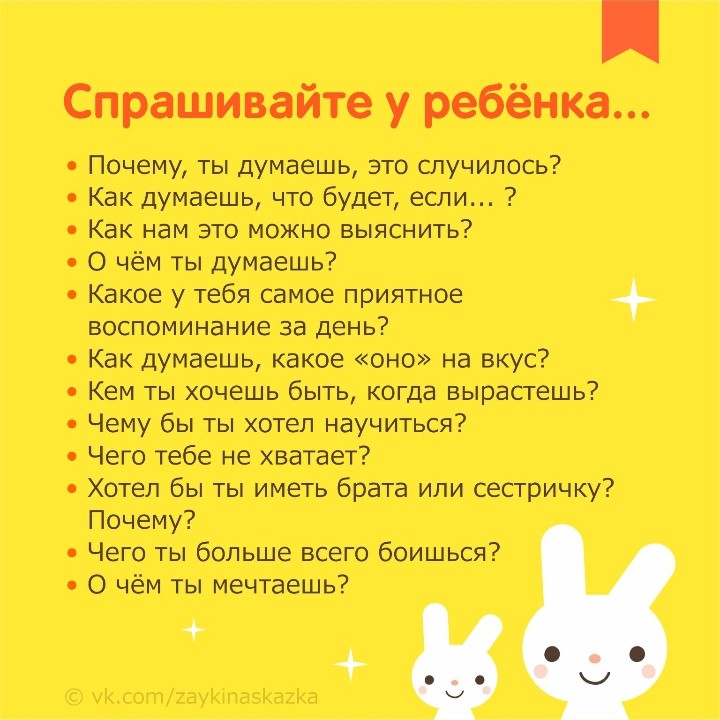 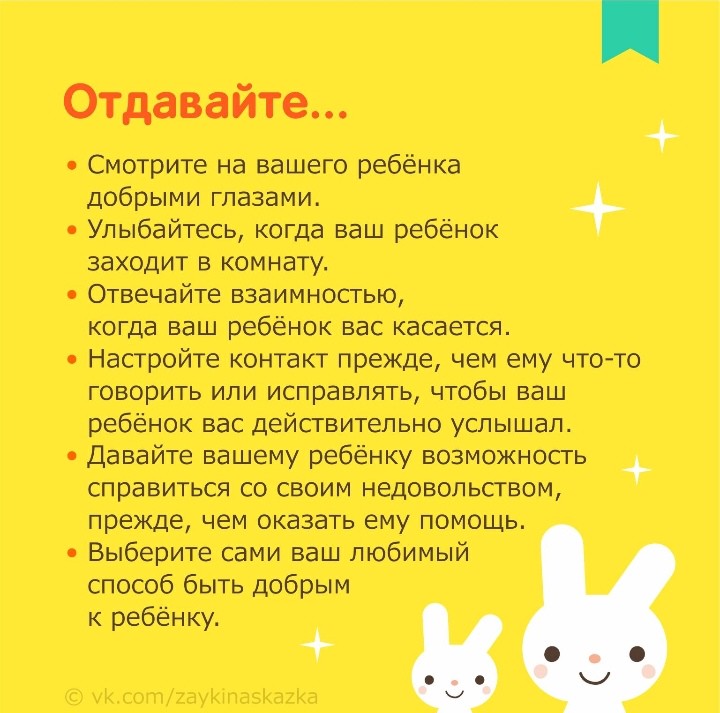 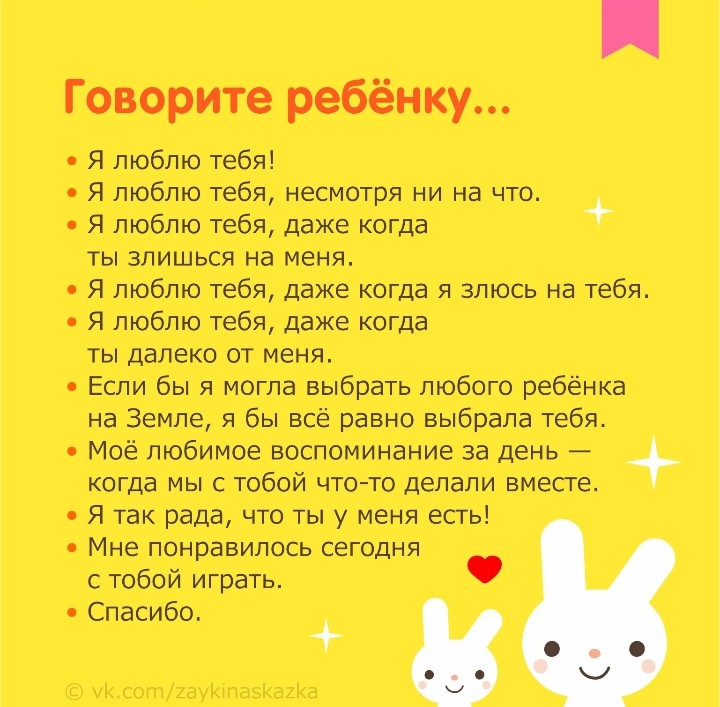 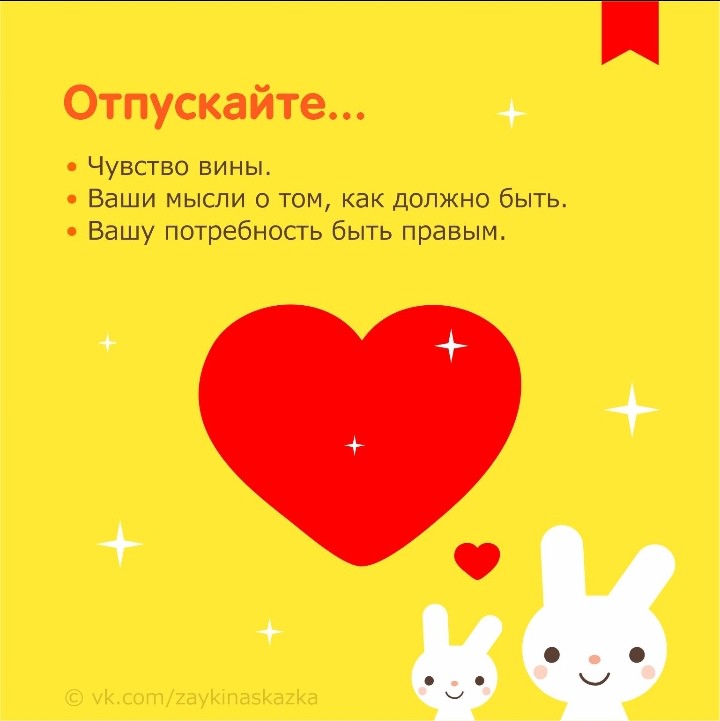 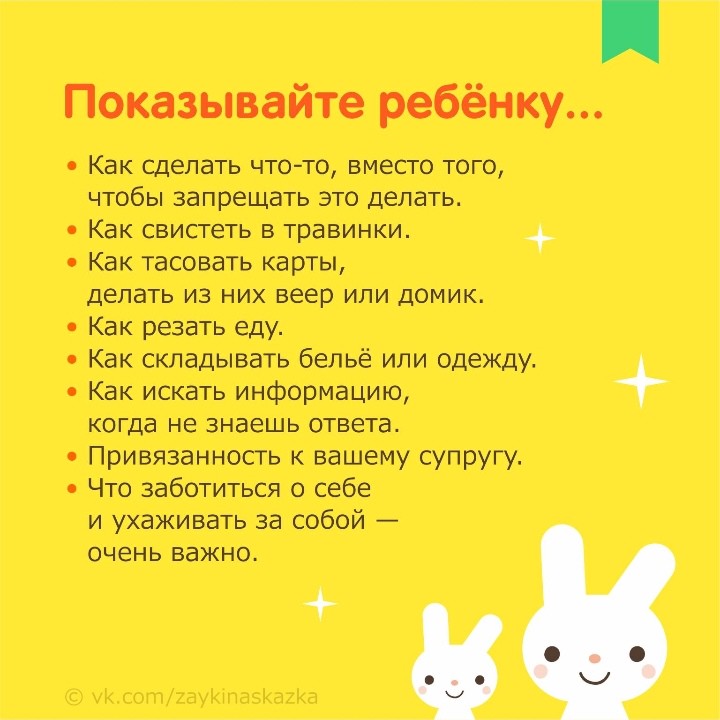 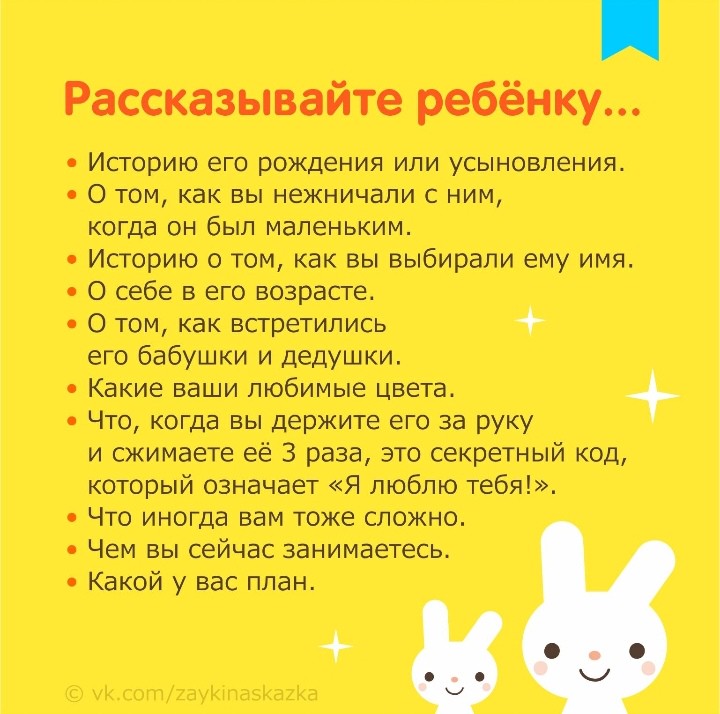 